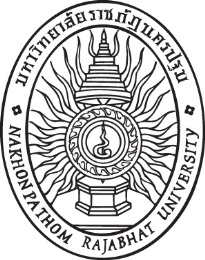 ใบรับรองโครงงานคณิตศาสตร์หลักสูตรครุศาสตรบัณฑิต สาขาวิชาคณิตศาสตร์คณะวิทยาศาสตร์และเทคโนโลยี มหาวิทยาลัยราชภัฏนครปฐมเรื่อง		คณะผู้จัดทำ 1. ................................................................................. 	2. ................................................................................. 	3. .................................................................................คณะกรรมการประเมินโครงงานคณิตศาสตร์ ได้พิจารณาแล้วเห็นสมควรรับเป็นส่วนหนึ่งของการศึกษาตามหลักสูตรครุศาสตรบัณฑิต สาขาวิชาคณิตศาสตร์ 	ลงชื่อ...........................................................ประธานกรรมการ   	(………………………….……………….…………) 	ลงชื่อ...........................................................กรรมการ 	    	(………………………….……………….…………) 	ลงชื่อ...........................................................กรรมการ 	    	(………………………….……………….…………) 	สาขาวิชาคณิตศาสตร์ คณะวิทยาศาสตร์และเทคโนโลยี มหาวิทยาลัยราชภัฏนครปฐม รับรองให้โครงงานคณิตศาสตร์นี้เป็นส่วนหนึ่งของการศึกษาตามหลักสูตรครุศาสตรบัณฑิต สาขาวิชาคณิตศาสตร์                                              		ลงชื่อ                                             		 		 			     (ผู้ช่วยศาสตราจารย์กฤษฎา เลิกชัยภูมิ)   							ประธานสาขาวิชาคณิตศาสตร์    						    วันที่ ................................... พ.ศ. 2564